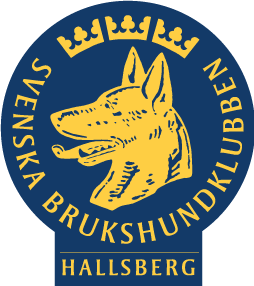 Protokoll Medlemsmöte Hallsbergs BrukshundklubbSöndag 21 oktober klockan 18.00Ordförande, Emelie Hörman hälsade välkommen och förklarade mötet öppnatDagordningen godkändesCarry Jiewertz valdes till mötessekreterareChristina Carlestav valdes till att justera protokolletRapporter från styrelsen:Ekonomi, på företagskontot finns 6.482,03kr, på Swish 12.992kr och på placeringskontot 276.581,60krKassören, Anita Petersson, informerar om Sponsorhuset. Information kommer att komma ut på hemsidan samt på Facebook om hur man ansluter sig, att handla på nätet genom dem genererar pengar till klubben.Läger 2019, Tävlingssektorn arrangerar läger 2-4 augusti på klubben.Rosa Bandetpromenaden gav ca 6.000kr till Bröstcancerfonden.Stiftelsen Activa, Christina Amzoll och Carry Jiewertz har haft möte med dem angående att få hjälp genom dem med olika saker på klubben.Nästa medlemsmöte den 2 december kommer vi att ha Julklappsbyte på temat Återvinning, mer information kommer.Ordförande påminner om att skriva på listan med Klubbvärdar som sitter utomhus.Rapport från sektorerTävlingssektorn: Bruksprov spår, Appellklass 27/10, Farsgrisen, en skoj aktivitet för både förare och hund lördag 10/11, 24/11 Startklass, inomhus. Tävlingen den 16/9, alla klasser, hade få deltagare.Stugfogdarna: Staketet är uppsatt vilket är bra då det är mycket vilt runtom. Grindarna sätts upp den 22/10, roligt att så många sätt upp och hjälpt till! Containern är nu organiserad, så se till att ställa tillbaka allt på sina platser! A-hindret måste plockas ner men det får inte plats i gången i byggnaden.Emelie mailar Studiefrämjandet och frågar om vi kan anmäla arbetet med staketet som projektarbete.Köket: planeringen är klart för de kommande tävlingarna.Utbildning: Nya kurser är planerade framåt, kurser som är igång nu är Bruks/Lydnad, Slyngelkurs, Allmänlydnad. Föreläsningar och temakvällar planeras för vintern. Majsan påpekar att KM-Statuterna samt information om Årets Hundar bör läggas ut på hemsidan. Styrelsen samt TS kollat detta gemensamt. När det gäller anmälan till Årets Hundar vore det bättre att kunna anmäla på mail istället för i kuvert på klubben,TS tittar över detta.Nya frågor för beslut:Miljöpolicy, styrelsens förslag utifrån det arbetsgruppen tagit fram bifalles.Övriga frågor:Carina Arvidsson har inkommit med ett förslag att ta in en instruktör under en helg som kan hålla kurs i Avancerad och Mästarklass i Rallylydnad. Emelie lägger ut en intresseförfrågan på Facebook.Christina Carlestav kom med ett förslag om att ha en pysseldag där vi gemensamt kan tillverka snuffelmattor som kan användas t ex på kurser, Christina arrangerar och mailar ordförande samt PR/Info.Johan Olsson kom med förslag om att köpa in ett par flaggstänger så att vi vid olika arrangemang kan flagga med klubbens flagga samt Svenska flaggan, han tar fram ett kostnadsförslag.Mia S föreslår att vi ska filma t ex på kurser för att gemensamt kunna titta på och analysera varandra.Majsan J påpekar att det är väldigt få på öppenträningarna den period då vi är utomhus. För att öka antalet deltagare kan vi ha olika teman varje gång och lägga ut det på hemsidan och på Facebook. Vi tittar på det till våren.Johan O påminner om att informera om att appellplanen inte får användas till rättning, vi kollar om skylten finns kvar från gamla planen.Ordförande förklarade mötet avslutat.______________________________________	___________________________________Sekreterare				Ordförande_____________________________________ Justerare